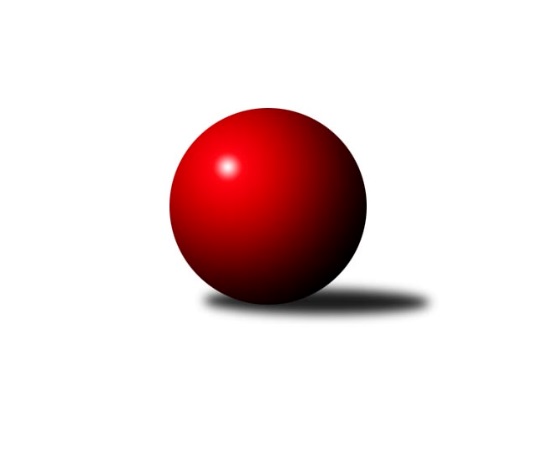 Č.18Ročník 2019/2020	28.4.2024 1. KLM 2019/2020Statistika 18. kolaTabulka družstev:		družstvo	záp	výh	rem	proh	skore	sety	průměr	body	plné	dorážka	chyby	1.	TJ Centropen Dačice	18	12	1	5	90.0 : 54.0 	(234.0 : 198.0)	3484	25	2277	1207	11.8	2.	KK Slovan Rosice	18	12	0	6	84.0 : 60.0 	(230.5 : 201.5)	3444	24	2248	1196	15.9	3.	TJ Lokomotiva Trutnov	19	12	0	7	90.0 : 62.0 	(237.5 : 218.5)	3444	24	2249	1194	13.2	4.	KK Zábřeh	18	10	2	6	82.0 : 62.0 	(235.0 : 197.0)	3422	22	2248	1174	16.8	5.	KK Vyškov	17	9	1	7	74.0 : 62.0 	(217.5 : 190.5)	3452	19	2276	1177	18.3	6.	TJ Valašské Meziříčí	18	8	3	7	75.5 : 68.5 	(216.5 : 215.5)	3432	19	2255	1177	17.1	7.	CB Dobřany Klokani	19	8	2	9	71.5 : 80.5 	(214.0 : 242.0)	3373	18	2237	1136	19.8	8.	TJ Třebíč	17	6	5	6	68.0 : 68.0 	(215.0 : 193.0)	3373	17	2244	1129	19.5	9.	KK Lokomotiva Tábor	18	7	1	10	66.0 : 78.0 	(203.0 : 229.0)	3341	15	2222	1118	19.3	10.	SKK Hořice	18	7	1	10	64.5 : 79.5 	(211.5 : 220.5)	3437	15	2255	1182	17.4	11.	TJ Loko České Velenice	18	5	2	11	55.5 : 88.5 	(193.0 : 239.0)	3396	12	2243	1153	19.1	12.	KK Hvězda Trnovany	18	2	2	14	43.0 : 101.0 	(184.5 : 247.5)	3304	6	2203	1101	26.6Tabulka doma:		družstvo	záp	výh	rem	proh	skore	sety	průměr	body	maximum	minimum	1.	TJ Centropen Dačice	9	8	0	1	51.0 : 21.0 	(123.5 : 92.5)	3517	16	3700	3397	2.	KK Slovan Rosice	9	8	0	1	48.0 : 24.0 	(122.0 : 94.0)	3438	16	3543	3363	3.	TJ Lokomotiva Trutnov	10	8	0	2	53.0 : 27.0 	(125.0 : 115.0)	3425	16	3513	3345	4.	KK Zábřeh	9	7	0	2	47.0 : 25.0 	(134.0 : 82.0)	3406	14	3457	3347	5.	KK Vyškov	9	6	1	2	44.0 : 28.0 	(116.0 : 100.0)	3449	13	3568	3358	6.	CB Dobřany Klokani	9	6	0	3	45.0 : 27.0 	(120.0 : 96.0)	3596	12	3660	3530	7.	TJ Třebíč	8	4	3	1	37.0 : 27.0 	(108.0 : 84.0)	3372	11	3476	3312	8.	KK Lokomotiva Tábor	9	5	0	4	39.0 : 33.0 	(110.5 : 105.5)	3357	10	3422	3299	9.	TJ Valašské Meziříčí	9	4	2	3	39.0 : 33.0 	(108.5 : 107.5)	3479	10	3560	3389	10.	TJ Loko České Velenice	9	3	1	5	29.0 : 43.0 	(101.5 : 114.5)	3535	7	3621	3482	11.	SKK Hořice	9	2	1	6	30.5 : 41.5 	(105.0 : 111.0)	3377	5	3544	3253	12.	KK Hvězda Trnovany	9	1	2	6	26.0 : 46.0 	(99.0 : 117.0)	3357	4	3426	3228Tabulka venku:		družstvo	záp	výh	rem	proh	skore	sety	průměr	body	maximum	minimum	1.	SKK Hořice	9	5	0	4	34.0 : 38.0 	(106.5 : 109.5)	3444	10	3612	3314	2.	TJ Centropen Dačice	9	4	1	4	39.0 : 33.0 	(110.5 : 105.5)	3480	9	3608	3386	3.	TJ Valašské Meziříčí	9	4	1	4	36.5 : 35.5 	(108.0 : 108.0)	3427	9	3505	3366	4.	TJ Lokomotiva Trutnov	9	4	0	5	37.0 : 35.0 	(112.5 : 103.5)	3446	8	3519	3353	5.	KK Slovan Rosice	9	4	0	5	36.0 : 36.0 	(108.5 : 107.5)	3445	8	3634	3278	6.	KK Zábřeh	9	3	2	4	35.0 : 37.0 	(101.0 : 115.0)	3424	8	3501	3345	7.	KK Vyškov	8	3	0	5	30.0 : 34.0 	(101.5 : 90.5)	3453	6	3573	3320	8.	TJ Třebíč	9	2	2	5	31.0 : 41.0 	(107.0 : 109.0)	3373	6	3532	3210	9.	CB Dobřany Klokani	10	2	2	6	26.5 : 53.5 	(94.0 : 146.0)	3351	6	3569	3244	10.	KK Lokomotiva Tábor	9	2	1	6	27.0 : 45.0 	(92.5 : 123.5)	3339	5	3530	3248	11.	TJ Loko České Velenice	9	2	1	6	26.5 : 45.5 	(91.5 : 124.5)	3381	5	3622	3210	12.	KK Hvězda Trnovany	9	1	0	8	17.0 : 55.0 	(85.5 : 130.5)	3298	2	3412	3165Tabulka podzimní části:		družstvo	záp	výh	rem	proh	skore	sety	průměr	body	doma	venku	1.	KK Slovan Rosice	11	9	0	2	57.0 : 31.0 	(145.0 : 119.0)	3477	18 	5 	0 	0 	4 	0 	2	2.	TJ Centropen Dačice	11	8	0	3	55.0 : 33.0 	(140.5 : 123.5)	3464	16 	5 	0 	1 	3 	0 	2	3.	KK Zábřeh	11	7	1	3	55.0 : 33.0 	(145.5 : 118.5)	3411	15 	4 	0 	1 	3 	1 	2	4.	TJ Lokomotiva Trutnov	11	7	0	4	55.0 : 33.0 	(140.5 : 123.5)	3462	14 	4 	0 	1 	3 	0 	3	5.	TJ Valašské Meziříčí	11	6	1	4	48.5 : 39.5 	(136.0 : 128.0)	3419	13 	3 	0 	3 	3 	1 	1	6.	KK Vyškov	11	6	1	4	47.0 : 41.0 	(141.0 : 123.0)	3485	13 	3 	1 	1 	3 	0 	3	7.	TJ Třebíč	11	3	4	4	41.0 : 47.0 	(134.5 : 129.5)	3361	10 	1 	3 	1 	2 	1 	3	8.	KK Lokomotiva Tábor	11	4	1	6	43.0 : 45.0 	(131.0 : 133.0)	3354	9 	3 	0 	3 	1 	1 	3	9.	CB Dobřany Klokani	11	3	2	6	37.0 : 51.0 	(119.0 : 145.0)	3371	8 	3 	0 	3 	0 	2 	3	10.	TJ Loko České Velenice	11	3	2	6	35.5 : 52.5 	(116.0 : 148.0)	3408	8 	2 	1 	3 	1 	1 	3	11.	SKK Hořice	11	2	0	9	28.0 : 60.0 	(116.5 : 147.5)	3429	4 	0 	0 	5 	2 	0 	4	12.	KK Hvězda Trnovany	11	1	2	8	26.0 : 62.0 	(118.5 : 145.5)	3311	4 	0 	2 	4 	1 	0 	4Tabulka jarní části:		družstvo	záp	výh	rem	proh	skore	sety	průměr	body	doma	venku	1.	SKK Hořice	7	5	1	1	36.5 : 19.5 	(95.0 : 73.0)	3438	11 	2 	1 	1 	3 	0 	0 	2.	TJ Lokomotiva Trutnov	8	5	0	3	35.0 : 29.0 	(97.0 : 95.0)	3407	10 	4 	0 	1 	1 	0 	2 	3.	CB Dobřany Klokani	8	5	0	3	34.5 : 29.5 	(95.0 : 97.0)	3415	10 	3 	0 	0 	2 	0 	3 	4.	TJ Centropen Dačice	7	4	1	2	35.0 : 21.0 	(93.5 : 74.5)	3513	9 	3 	0 	0 	1 	1 	2 	5.	TJ Třebíč	6	3	1	2	27.0 : 21.0 	(80.5 : 63.5)	3392	7 	3 	0 	0 	0 	1 	2 	6.	KK Zábřeh	7	3	1	3	27.0 : 29.0 	(89.5 : 78.5)	3438	7 	3 	0 	1 	0 	1 	2 	7.	KK Vyškov	6	3	0	3	27.0 : 21.0 	(76.5 : 67.5)	3376	6 	3 	0 	1 	0 	0 	2 	8.	KK Slovan Rosice	7	3	0	4	27.0 : 29.0 	(85.5 : 82.5)	3385	6 	3 	0 	1 	0 	0 	3 	9.	TJ Valašské Meziříčí	7	2	2	3	27.0 : 29.0 	(80.5 : 87.5)	3460	6 	1 	2 	0 	1 	0 	3 	10.	KK Lokomotiva Tábor	7	3	0	4	23.0 : 33.0 	(72.0 : 96.0)	3329	6 	2 	0 	1 	1 	0 	3 	11.	TJ Loko České Velenice	7	2	0	5	20.0 : 36.0 	(77.0 : 91.0)	3409	4 	1 	0 	2 	1 	0 	3 	12.	KK Hvězda Trnovany	7	1	0	6	17.0 : 39.0 	(66.0 : 102.0)	3312	2 	1 	0 	2 	0 	0 	4 Zisk bodů pro družstvo:		jméno hráče	družstvo	body	zápasy	v %	dílčí body	sety	v %	1.	Marek Žoudlík 	TJ Lokomotiva Trutnov  	15	/	19	(79%)	43	/	76	(57%)	2.	Jan Mecerod 	KK Slovan Rosice 	14	/	18	(78%)	49	/	72	(68%)	3.	Martin Sitta 	KK Zábřeh 	14	/	18	(78%)	49	/	72	(68%)	4.	Marek Plšek 	TJ Lokomotiva Trutnov  	14	/	18	(78%)	45	/	72	(63%)	5.	Roman Straka 	TJ Lokomotiva Trutnov  	14	/	19	(74%)	50	/	76	(66%)	6.	Robert Pevný 	TJ Třebíč 	13	/	16	(81%)	37	/	64	(58%)	7.	Ondřej Ševela 	KK Vyškov 	13	/	17	(76%)	47.5	/	68	(70%)	8.	Lukáš Vik 	TJ Třebíč 	13	/	17	(76%)	43	/	68	(63%)	9.	Marek Ollinger 	KK Zábřeh 	13	/	18	(72%)	45.5	/	72	(63%)	10.	Pavel Kabelka 	TJ Centropen Dačice 	12	/	15	(80%)	36	/	60	(60%)	11.	Jiří Němec 	TJ Centropen Dačice 	12	/	16	(75%)	43.5	/	64	(68%)	12.	Tomáš Cabák 	TJ Valašské Meziříčí 	12	/	16	(75%)	42.5	/	64	(66%)	13.	Martin Hažva 	SKK Hořice 	12	/	17	(71%)	40.5	/	68	(60%)	14.	Josef Touš 	KK Vyškov 	11	/	16	(69%)	41	/	64	(64%)	15.	Vladimír Výrek 	TJ Valašské Meziříčí 	11	/	16	(69%)	33.5	/	64	(52%)	16.	Ivo Fabík 	KK Slovan Rosice 	11	/	16	(69%)	32.5	/	64	(51%)	17.	Karel Novák 	TJ Centropen Dačice 	11	/	17	(65%)	38	/	68	(56%)	18.	David Kášek 	KK Lokomotiva Tábor 	11	/	18	(61%)	43	/	72	(60%)	19.	Zdeněk Dvořák 	TJ Loko České Velenice 	10.5	/	17	(62%)	38	/	68	(56%)	20.	Dalibor Jandík 	TJ Valašské Meziříčí 	10.5	/	18	(58%)	39	/	72	(54%)	21.	Mojmír Holec 	TJ Centropen Dačice 	10	/	16	(63%)	40	/	64	(63%)	22.	Josef Sitta 	KK Zábřeh 	10	/	17	(59%)	43	/	68	(63%)	23.	Radim Metelka 	TJ Valašské Meziříčí 	10	/	17	(59%)	41.5	/	68	(61%)	24.	Tomáš Dražil 	KK Zábřeh 	10	/	17	(59%)	39	/	68	(57%)	25.	Martin Pejčoch 	CB Dobřany Klokani 	10	/	18	(56%)	41	/	72	(57%)	26.	Petr Chval 	KK Lokomotiva Tábor 	10	/	18	(56%)	37.5	/	72	(52%)	27.	Branislav Černuška 	TJ Loko České Velenice 	10	/	18	(56%)	36.5	/	72	(51%)	28.	David Ryzák 	TJ Lokomotiva Trutnov  	10	/	18	(56%)	36.5	/	72	(51%)	29.	Martin Kamenický 	SKK Hořice 	9.5	/	17	(56%)	37.5	/	68	(55%)	30.	Radek Kroupa 	SKK Hořice 	9	/	15	(60%)	32.5	/	60	(54%)	31.	Lukáš Doubrava 	CB Dobřany Klokani 	9	/	19	(47%)	41	/	76	(54%)	32.	Jan Vařák 	KK Slovan Rosice 	8	/	14	(57%)	30	/	56	(54%)	33.	Roman Voráček 	KK Hvězda Trnovany 	8	/	15	(53%)	33	/	60	(55%)	34.	Jaromír Šklíba 	SKK Hořice 	8	/	16	(50%)	32	/	64	(50%)	35.	Václav Rypel 	TJ Třebíč 	8	/	17	(47%)	36.5	/	68	(54%)	36.	Milan Stránský 	KK Hvězda Trnovany 	8	/	18	(44%)	37	/	72	(51%)	37.	Zdeněk Švub 	KK Zábřeh 	8	/	18	(44%)	33	/	72	(46%)	38.	Michal Šneberger 	CB Dobřany Klokani 	7.5	/	19	(39%)	27	/	76	(36%)	39.	Jiří Zemek 	KK Slovan Rosice 	7	/	10	(70%)	22.5	/	40	(56%)	40.	Ondřej Černý 	SKK Hořice 	7	/	12	(58%)	24	/	48	(50%)	41.	Luděk Rychlovský 	KK Vyškov 	7	/	13	(54%)	25	/	52	(48%)	42.	Petr Pevný 	KK Vyškov 	7	/	14	(50%)	31	/	56	(55%)	43.	Radim Čuřík 	KK Vyškov 	7	/	15	(47%)	36	/	60	(60%)	44.	Jiří Axman 	KK Slovan Rosice 	7	/	15	(47%)	28.5	/	60	(48%)	45.	Petr Žahourek 	TJ Centropen Dačice 	7	/	15	(47%)	27.5	/	60	(46%)	46.	Karel Smažík 	KK Lokomotiva Tábor 	7	/	16	(44%)	30	/	64	(47%)	47.	Josef Fišer ml. ml.	CB Dobřany Klokani 	7	/	16	(44%)	25.5	/	64	(40%)	48.	Jiří Baloun 	CB Dobřany Klokani 	6	/	11	(55%)	23.5	/	44	(53%)	49.	Petr Bystřický 	KK Lokomotiva Tábor 	6	/	11	(55%)	22.5	/	44	(51%)	50.	Josef Brtník 	TJ Centropen Dačice 	6	/	11	(55%)	22	/	44	(50%)	51.	Daniel Kovář 	TJ Centropen Dačice 	6	/	12	(50%)	19.5	/	48	(41%)	52.	Miloslav Vik 	TJ Třebíč 	6	/	13	(46%)	26.5	/	52	(51%)	53.	Adam Palko 	KK Slovan Rosice 	6	/	14	(43%)	29	/	56	(52%)	54.	Ondřej Touš 	TJ Loko České Velenice 	6	/	15	(40%)	27	/	60	(45%)	55.	Jiří Vejvara 	TJ Lokomotiva Trutnov  	6	/	15	(40%)	26.5	/	60	(44%)	56.	Vlastimil Zeman 	CB Dobřany Klokani 	6	/	15	(40%)	25	/	60	(42%)	57.	Tomáš Maroušek 	TJ Loko České Velenice 	6	/	15	(40%)	24	/	60	(40%)	58.	Dalibor Matyáš 	KK Slovan Rosice 	6	/	16	(38%)	31	/	64	(48%)	59.	Vojtěch Tulka 	SKK Hořice 	6	/	16	(38%)	27.5	/	64	(43%)	60.	Ladislav Takáč 	KK Lokomotiva Tábor 	6	/	17	(35%)	24.5	/	68	(36%)	61.	Mojmír Novotný 	TJ Třebíč 	5	/	7	(71%)	18	/	28	(64%)	62.	Bořivoj Jelínek 	KK Lokomotiva Tábor 	5	/	13	(38%)	24.5	/	52	(47%)	63.	Dalibor Lang 	TJ Třebíč 	5	/	16	(31%)	27	/	64	(42%)	64.	Miroslav Náhlovský 	KK Hvězda Trnovany 	5	/	17	(29%)	31	/	68	(46%)	65.	Zbyněk Dvořák 	TJ Loko České Velenice 	5	/	17	(29%)	27	/	68	(40%)	66.	Jiří Flídr 	KK Zábřeh 	5	/	17	(29%)	22.5	/	68	(33%)	67.	Pavel Jedlička 	KK Hvězda Trnovany 	5	/	18	(28%)	29.5	/	72	(41%)	68.	Michal Rolf 	TJ Lokomotiva Trutnov  	4	/	11	(36%)	19	/	44	(43%)	69.	Jaroslav Mihál 	KK Lokomotiva Tábor 	4	/	11	(36%)	16	/	44	(36%)	70.	Filip Kordula 	KK Vyškov 	4	/	11	(36%)	14.5	/	44	(33%)	71.	Michal Juroška 	TJ Valašské Meziříčí 	4	/	12	(33%)	18	/	48	(38%)	72.	Ladislav Chmel 	TJ Loko České Velenice 	4	/	18	(22%)	26.5	/	72	(37%)	73.	Kamil Nestrojil 	TJ Třebíč 	3	/	4	(75%)	13	/	16	(81%)	74.	Martin Provazník 	CB Dobřany Klokani 	3	/	4	(75%)	10	/	16	(63%)	75.	Martin Bergerhof 	KK Hvězda Trnovany 	3	/	5	(60%)	13	/	20	(65%)	76.	Daniel Šefr 	TJ Valašské Meziříčí 	3	/	10	(30%)	19	/	40	(48%)	77.	Petr Holý 	TJ Lokomotiva Trutnov  	2	/	3	(67%)	8	/	12	(67%)	78.	Jakub Solfronk 	CB Dobřany Klokani 	2	/	3	(67%)	8	/	12	(67%)	79.	Miroslav Dvořák 	TJ Loko České Velenice 	2	/	4	(50%)	8	/	16	(50%)	80.	Vlastimil Zeman ml. ml.	CB Dobřany Klokani 	2	/	5	(40%)	10	/	20	(50%)	81.	Jiří Trávníček 	KK Vyškov 	2	/	8	(25%)	12.5	/	32	(39%)	82.	Petr Kubita 	KK Hvězda Trnovany 	2	/	10	(20%)	14.5	/	40	(36%)	83.	Matouš Krajzinger 	TJ Valašské Meziříčí 	2	/	13	(15%)	18	/	52	(35%)	84.	Radek Mach 	KK Hvězda Trnovany 	1	/	1	(100%)	3.5	/	4	(88%)	85.	Roman Pivoňka 	CB Dobřany Klokani 	1	/	1	(100%)	3	/	4	(75%)	86.	Petr Vojtíšek 	TJ Centropen Dačice 	1	/	1	(100%)	2.5	/	4	(63%)	87.	Zdeněk Pospíchal 	TJ Centropen Dačice 	1	/	1	(100%)	2	/	4	(50%)	88.	Martin Bartoníček 	SKK Hořice 	1	/	6	(17%)	10.5	/	24	(44%)	89.	Zdeněk Kandl 	KK Hvězda Trnovany 	1	/	9	(11%)	12.5	/	36	(35%)	90.	Michal Waszniovski 	TJ Centropen Dačice 	0	/	1	(0%)	2	/	4	(50%)	91.	Jiří Novotný 	TJ Loko České Velenice 	0	/	1	(0%)	2	/	4	(50%)	92.	David Holý 	TJ Loko České Velenice 	0	/	1	(0%)	2	/	4	(50%)	93.	Miloš Veigl 	TJ Lokomotiva Trutnov  	0	/	1	(0%)	1.5	/	4	(38%)	94.	Martin Vološčuk 	KK Zábřeh 	0	/	1	(0%)	1	/	4	(25%)	95.	Lukáš Holý 	TJ Loko České Velenice 	0	/	1	(0%)	1	/	4	(25%)	96.	Dalibor Tuček 	TJ Valašské Meziříčí 	0	/	1	(0%)	1	/	4	(25%)	97.	Václav Švub 	KK Zábřeh 	0	/	1	(0%)	1	/	4	(25%)	98.	Radek Košťál 	SKK Hořice 	0	/	1	(0%)	1	/	4	(25%)	99.	Martin Zvoníček 	SKK Hořice 	0	/	1	(0%)	1	/	4	(25%)	100.	Milan Vrabec 	CB Dobřany Klokani 	0	/	1	(0%)	0	/	4	(0%)	101.	Jan Koubský 	CB Dobřany Klokani 	0	/	1	(0%)	0	/	4	(0%)	102.	Pavel Vymazal 	KK Vyškov 	0	/	2	(0%)	2	/	8	(25%)	103.	Vratislav Kubita 	KK Hvězda Trnovany 	0	/	6	(0%)	2.5	/	24	(10%)	104.	Daniel Malý 	TJ Třebíč 	0	/	8	(0%)	9	/	32	(28%)Průměry na kuželnách:		kuželna	průměr	plné	dorážka	chyby	výkon na hráče	1.	CB Dobřany, 1-4	3560	2325	1234	17.4	(593.4)	2.	České Velenice, 1-4	3542	2314	1227	17.2	(590.4)	3.	TJ Valašské Meziříčí, 1-4	3462	2277	1185	18.7	(577.1)	4.	TJ Centropen Dačice, 1-4	3444	2243	1201	14.3	(574.0)	5.	Trutnov, 1-4	3420	2246	1173	15.5	(570.1)	6.	KK Vyškov, 1-4	3418	2260	1157	18.2	(569.8)	7.	KK Slovan Rosice, 1-4	3397	2229	1168	17.9	(566.3)	8.	Duchcov, 1-4	3388	2238	1150	21.3	(564.8)	9.	SKK Hořice, 1-4	3381	2251	1129	19.8	(563.6)	10.	TJ Třebíč, 1-4	3360	2213	1147	16.1	(560.1)	11.	KK Zábřeh, 1-4	3352	2206	1145	18.2	(558.8)	12.	Tábor, 1-4	3349	2211	1138	19.6	(558.3)Nejlepší výkony na kuželnách:CB Dobřany, 1-4CB Dobřany Klokani	3660	15. kolo	Lukáš Doubrava 	CB Dobřany Klokani	672	1. koloCB Dobřany Klokani	3652	13. kolo	Jan Mecerod 	KK Slovan Rosice	664	1. koloKK Slovan Rosice	3634	1. kolo	Lukáš Doubrava 	CB Dobřany Klokani	660	15. koloCB Dobřany Klokani	3626	9. kolo	Martin Pejčoch 	CB Dobřany Klokani	659	7. koloTJ Loko České Velenice	3622	7. kolo	Jiří Baloun 	CB Dobřany Klokani	655	11. koloCB Dobřany Klokani	3622	3. kolo	Josef Sitta 	KK Zábřeh	655	13. koloCB Dobřany Klokani	3573	1. kolo	Martin Pejčoch 	CB Dobřany Klokani	652	13. koloCB Dobřany Klokani	3571	11. kolo	Jiří Zemek 	KK Slovan Rosice	647	1. koloCB Dobřany Klokani	3569	7. kolo	Radim Čuřík 	KK Vyškov	646	5. koloCB Dobřany Klokani	3561	17. kolo	Roman Straka 	TJ Lokomotiva Trutnov 	640	11. koloČeské Velenice, 1-4TJ Loko České Velenice	3621	4. kolo	Zdeněk Dvořák 	TJ Loko České Velenice	676	4. koloSKK Hořice	3612	10. kolo	Radek Kroupa 	SKK Hořice	640	10. koloKK Slovan Rosice	3610	8. kolo	Adam Palko 	KK Slovan Rosice	639	8. koloTJ Centropen Dačice	3608	13. kolo	Zdeněk Dvořák 	TJ Loko České Velenice	637	3. koloTJ Loko České Velenice	3579	6. kolo	Ondřej Touš 	TJ Loko České Velenice	633	6. koloCB Dobřany Klokani	3569	18. kolo	Tomáš Cabák 	TJ Valašské Meziříčí	633	16. koloTJ Loko České Velenice	3557	1. kolo	Jiří Zemek 	KK Slovan Rosice	630	8. koloTJ Loko České Velenice	3540	18. kolo	Martin Hažva 	SKK Hořice	629	10. koloKK Vyškov	3535	1. kolo	Branislav Černuška 	TJ Loko České Velenice	626	1. koloTJ Loko České Velenice	3533	16. kolo	Zdeněk Dvořák 	TJ Loko České Velenice	623	6. koloTJ Valašské Meziříčí, 1-4KK Vyškov	3573	3. kolo	Tomáš Cabák 	TJ Valašské Meziříčí	638	1. koloTJ Valašské Meziříčí	3560	15. kolo	Dalibor Jandík 	TJ Valašské Meziříčí	636	15. koloTJ Valašské Meziříčí	3555	17. kolo	Petr Žahourek 	TJ Centropen Dačice	636	15. koloTJ Valašské Meziříčí	3544	3. kolo	Radek Kroupa 	SKK Hořice	635	1. koloTJ Třebíč	3532	17. kolo	Jan Mecerod 	KK Slovan Rosice	635	10. koloTJ Valašské Meziříčí	3505	8. kolo	Tomáš Cabák 	TJ Valašské Meziříčí	635	15. koloTJ Centropen Dačice	3503	15. kolo	Tomáš Cabák 	TJ Valašské Meziříčí	635	3. koloSKK Hořice	3492	1. kolo	Ondřej Ševela 	KK Vyškov	633	3. koloTJ Valašské Meziříčí	3464	10. kolo	Tomáš Cabák 	TJ Valašské Meziříčí	632	17. koloTJ Valašské Meziříčí	3453	1. kolo	Radim Metelka 	TJ Valašské Meziříčí	629	7. koloTJ Centropen Dačice, 1-4TJ Centropen Dačice	3700	10. kolo	Jiří Němec 	TJ Centropen Dačice	657	10. koloTJ Centropen Dačice	3575	16. kolo	Martin Pejčoch 	CB Dobřany Klokani	652	6. koloTJ Centropen Dačice	3544	8. kolo	Mojmír Holec 	TJ Centropen Dačice	641	2. koloTJ Centropen Dačice	3519	6. kolo	Pavel Kabelka 	TJ Centropen Dačice	639	10. koloTJ Centropen Dačice	3504	14. kolo	Mojmír Holec 	TJ Centropen Dačice	631	6. koloTJ Centropen Dačice	3494	2. kolo	Lukáš Vik 	TJ Třebíč	629	14. koloTJ Centropen Dačice	3489	1. kolo	Tomáš Maroušek 	TJ Loko České Velenice	627	2. koloCB Dobřany Klokani	3464	6. kolo	Jiří Němec 	TJ Centropen Dačice	627	14. koloKK Zábřeh	3455	8. kolo	Mojmír Holec 	TJ Centropen Dačice	625	10. koloTJ Lokomotiva Trutnov 	3437	1. kolo	Josef Brtník 	TJ Centropen Dačice	624	18. koloTrutnov, 1-4TJ Lokomotiva Trutnov 	3513	10. kolo	Roman Straka 	TJ Lokomotiva Trutnov 	633	6. koloKK Zábřeh	3493	4. kolo	Josef Sitta 	KK Zábřeh	628	4. koloTJ Loko České Velenice	3486	14. kolo	Ondřej Touš 	TJ Loko České Velenice	626	14. koloTJ Lokomotiva Trutnov 	3455	12. kolo	Marek Žoudlík 	TJ Lokomotiva Trutnov 	621	12. koloTJ Lokomotiva Trutnov 	3448	6. kolo	Roman Straka 	TJ Lokomotiva Trutnov 	621	18. koloKK Vyškov	3440	10. kolo	Branislav Černuška 	TJ Loko České Velenice	619	14. koloTJ Lokomotiva Trutnov 	3438	16. kolo	Martin Sitta 	KK Zábřeh	615	4. koloTJ Lokomotiva Trutnov 	3423	8. kolo	David Ryzák 	TJ Lokomotiva Trutnov 	615	2. koloTJ Lokomotiva Trutnov 	3417	18. kolo	Marek Plšek 	TJ Lokomotiva Trutnov 	614	10. koloTJ Třebíč	3413	16. kolo	Marek Plšek 	TJ Lokomotiva Trutnov 	612	18. koloKK Vyškov, 1-4KK Vyškov	3568	18. kolo	Ondřej Ševela 	KK Vyškov	671	18. koloKK Vyškov	3518	12. kolo	Ondřej Ševela 	KK Vyškov	640	2. koloKK Vyškov	3465	4. kolo	Ondřej Ševela 	KK Vyškov	627	12. koloKK Vyškov	3452	8. kolo	Jiří Zemek 	KK Slovan Rosice	623	6. koloKK Vyškov	3444	11. kolo	Martin Sitta 	KK Zábřeh	613	18. koloKK Zábřeh	3439	18. kolo	Josef Touš 	KK Vyškov	612	8. koloKK Vyškov	3439	14. kolo	Ondřej Ševela 	KK Vyškov	612	14. koloKK Vyškov	3432	2. kolo	Petr Pevný 	KK Vyškov	610	11. koloTJ Valašské Meziříčí	3429	14. kolo	Josef Touš 	KK Vyškov	610	18. koloSKK Hořice	3425	8. kolo	Adam Palko 	KK Slovan Rosice	606	6. koloKK Slovan Rosice, 1-4KK Slovan Rosice	3543	12. kolo	Jan Mecerod 	KK Slovan Rosice	632	9. koloKK Slovan Rosice	3494	7. kolo	Ondřej Ševela 	KK Vyškov	625	17. koloKK Slovan Rosice	3477	13. kolo	Jan Mecerod 	KK Slovan Rosice	620	7. koloTJ Centropen Dačice	3462	7. kolo	Jiří Axman 	KK Slovan Rosice	616	12. koloKK Slovan Rosice	3451	9. kolo	Jan Mecerod 	KK Slovan Rosice	613	3. koloTJ Lokomotiva Trutnov 	3442	13. kolo	Vlastimil Zeman ml. ml.	CB Dobřany Klokani	612	12. koloSKK Hořice	3425	15. kolo	Karel Novák 	TJ Centropen Dačice	612	7. koloKK Slovan Rosice	3417	15. kolo	Jan Vařák 	KK Slovan Rosice	603	9. koloKK Slovan Rosice	3410	17. kolo	Jan Vařák 	KK Slovan Rosice	603	13. koloKK Slovan Rosice	3408	3. kolo	Adam Palko 	KK Slovan Rosice	603	12. koloDuchcov, 1-4KK Vyškov	3505	9. kolo	Milan Stránský 	KK Hvězda Trnovany	634	4. koloSKK Hořice	3497	18. kolo	Vojtěch Tulka 	SKK Hořice	623	18. koloKK Lokomotiva Tábor	3431	14. kolo	Ladislav Chmel 	TJ Loko České Velenice	620	11. koloKK Hvězda Trnovany	3426	4. kolo	Radim Metelka 	TJ Valašské Meziříčí	618	2. koloKK Hvězda Trnovany	3425	16. kolo	Radek Kroupa 	SKK Hořice	618	18. koloKK Slovan Rosice	3421	16. kolo	Lukáš Vik 	TJ Třebíč	616	1. koloTJ Valašské Meziříčí	3406	2. kolo	Martin Bergerhof 	KK Hvězda Trnovany	614	16. koloKK Zábřeh	3405	6. kolo	Milan Stránský 	KK Hvězda Trnovany	609	1. koloKK Hvězda Trnovany	3401	18. kolo	Roman Voráček 	KK Hvězda Trnovany	608	11. koloKK Hvězda Trnovany	3389	14. kolo	Ondřej Ševela 	KK Vyškov	607	9. koloSKK Hořice, 1-4SKK Hořice	3544	14. kolo	Vojtěch Tulka 	SKK Hořice	642	14. koloTJ Centropen Dačice	3466	9. kolo	Martin Hažva 	SKK Hořice	631	14. koloTJ Valašské Meziříčí	3462	12. kolo	Tomáš Dražil 	KK Zábřeh	611	16. koloKK Slovan Rosice	3442	4. kolo	Dalibor Jandík 	TJ Valašské Meziříčí	606	12. koloSKK Hořice	3427	9. kolo	Kamil Nestrojil 	TJ Třebíč	605	11. koloSKK Hořice	3426	12. kolo	Martin Hažva 	SKK Hořice	605	12. koloSKK Hořice	3418	17. kolo	Jaromír Šklíba 	SKK Hořice	601	14. koloKK Zábřeh	3417	16. kolo	Daniel Šefr 	TJ Valašské Meziříčí	600	12. koloKK Lokomotiva Tábor	3395	2. kolo	Jiří Němec 	TJ Centropen Dačice	599	9. koloSKK Hořice	3379	16. kolo	Radek Kroupa 	SKK Hořice	598	12. koloTJ Třebíč, 1-4TJ Třebíč	3476	5. kolo	Jiří Němec 	TJ Centropen Dačice	615	3. koloTJ Centropen Dačice	3452	3. kolo	Václav Rypel 	TJ Třebíč	612	5. koloTJ Valašské Meziříčí	3429	6. kolo	Tomáš Cabák 	TJ Valašské Meziříčí	610	6. koloTJ Třebíč	3399	15. kolo	Lukáš Vik 	TJ Třebíč	610	18. koloTJ Lokomotiva Trutnov 	3382	5. kolo	Miloslav Vik 	TJ Třebíč	605	3. koloTJ Třebíč	3377	10. kolo	Dalibor Jandík 	TJ Valašské Meziříčí	602	6. koloKK Zábřeh	3374	10. kolo	Mojmír Holec 	TJ Centropen Dačice	599	3. koloTJ Třebíč	3371	18. kolo	Kamil Nestrojil 	TJ Třebíč	596	10. koloTJ Třebíč	3355	6. kolo	Petr Žahourek 	TJ Centropen Dačice	594	3. koloTJ Třebíč	3350	3. kolo	Josef Sitta 	KK Zábřeh	592	10. koloKK Zábřeh, 1-4KK Zábřeh	3457	7. kolo	Martin Sitta 	KK Zábřeh	636	14. koloKK Zábřeh	3453	2. kolo	Martin Sitta 	KK Zábřeh	627	12. koloKK Zábřeh	3433	17. kolo	Martin Sitta 	KK Zábřeh	625	5. koloKK Zábřeh	3431	14. kolo	David Kášek 	KK Lokomotiva Tábor	613	12. koloTJ Lokomotiva Trutnov 	3417	15. kolo	Josef Sitta 	KK Zábřeh	605	2. koloKK Zábřeh	3407	9. kolo	Marek Ollinger 	KK Zábřeh	603	17. koloKK Zábřeh	3407	5. kolo	Martin Sitta 	KK Zábřeh	599	7. koloKK Vyškov	3370	7. kolo	Josef Sitta 	KK Zábřeh	599	14. koloTJ Valašské Meziříčí	3366	11. kolo	Martin Sitta 	KK Zábřeh	598	15. koloKK Zábřeh	3364	12. kolo	Jiří Vejvara 	TJ Lokomotiva Trutnov 	596	15. koloTábor, 1-4TJ Lokomotiva Trutnov 	3519	9. kolo	Marek Plšek 	TJ Lokomotiva Trutnov 	627	9. koloTJ Centropen Dačice	3493	5. kolo	Karel Novák 	TJ Centropen Dačice	620	5. koloKK Lokomotiva Tábor	3422	10. kolo	Jaromír Šklíba 	SKK Hořice	613	13. koloKK Lokomotiva Tábor	3394	13. kolo	Ladislav Takáč 	KK Lokomotiva Tábor	610	10. koloKK Lokomotiva Tábor	3393	7. kolo	Bořivoj Jelínek 	KK Lokomotiva Tábor	609	7. koloSKK Hořice	3389	13. kolo	Radim Čuřík 	KK Vyškov	609	15. koloKK Zábřeh	3389	1. kolo	Petr Chval 	KK Lokomotiva Tábor	603	1. koloKK Lokomotiva Tábor	3362	15. kolo	Roman Straka 	TJ Lokomotiva Trutnov 	602	9. koloKK Lokomotiva Tábor	3355	1. kolo	Karel Smažík 	KK Lokomotiva Tábor	602	13. koloKK Lokomotiva Tábor	3353	17. kolo	Petr Chval 	KK Lokomotiva Tábor	602	10. koloČetnost výsledků:	8.0 : 0.0	3x	7.0 : 1.0	10x	6.5 : 1.5	2x	6.0 : 2.0	25x	5.0 : 3.0	21x	4.0 : 4.0	10x	3.0 : 5.0	12x	2.5 : 5.5	1x	2.0 : 6.0	19x	1.0 : 7.0	4x